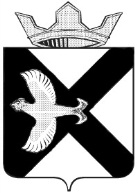 Боровская  поселковая  ДумаР Е Ш Е Н И Е26 апреля 2017 г.							                                  № 265п.БоровскийТюменского муниципального районаВ соответствии с Федеральным  Законом  от 6.10.2003 №131-ФЗ «Об общих принципах организации местного самоуправления в Российской Федерации», Законом Российской Федерации от 27.12.1991 №2124-1 «О средствах массовой информации», Боровская  поселковая Дума,РЕШИЛА:В п.1 решения Боровской поселковой Думы от 14.12.2016 № 229 «Об установлении цен на услуги, оказываемые газетой «Боровские вести» внести следующие изменения.1.1. п/п 5 п. 1 изложить в следующей редакцииНастоящее решение вступает в силу со дня его подписания.Настоящее решение опубликовать на официальном сайте администрации муниципального образования посёлок Боровский в сети Интернет.Пояснительная записка 
к проекту решения Боровской поселковой Думы «О внесении изменений в решение Боровской поселковой Думы от 14.12.2016 № 229 «Об установлении цен на услуги, оказываемые газетой «Боровские вести»Изменение стоимости подписки связано с изменением стоимости включенных в неё услуг связи, доставки ФГУП «Почта России». 5Оформление подписки на второе полугодие 2017 года219,84 рублей за комплект в том числе (каталожная цена 104,28 руб., услуги связи, доставки - 115,56 руб.)Председатель ДумыА.А. Квинт